English 9 – Ms. Kamrass – Weekly Sheet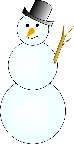 Quarter 2 – Week 8Happy January!A Day							B DayMonday, 1/6 Goal – Improve writing with collaboration and revision; Synthesize characterization from two sources (memoir and film) Elie-Schindler essaypeer reviewtime in lab to make substantial revisions and type final copyHomework:  Examine your peer review sheet and do what you need to do to make significant and relevant revisions to your final copy. Essay is due at the end of next block. You will staple your final copy on top of your peer review sheet, first draft, and rubric (facing in). Tuesday, 1/7 Goal – Improve writing with collaboration and revision; Synthesize characterization from two sources (memoir and film) Elie-Schindler essaypeer reviewtime in lab to make substantial revisions and type final copyHomework:  Examine your peer review sheet and do what you need to do to make significant and relevant revisions to your final copy. Essay is due at the end of next block. You will staple your final copy on top of your peer review sheet, first draft, and rubric (facing in).Wednesday, 1/8 Goal – Improve writing with collaboration and revision; Synthesize characterization from two sources (memoir and film) Elie-Schindler essaytime in lab to finish typing your final copyHomework:  TBA Thursday, 1/9 Goal – Improve writing with collaboration and revision; Synthesize characterization from two sources (memoir and film) Elie-Schindler essaytime in lab to finish typing your final copyHomework:  TBA Friday, 1/10 Today’s class will be determined after I receive a midterm schedule. 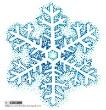 